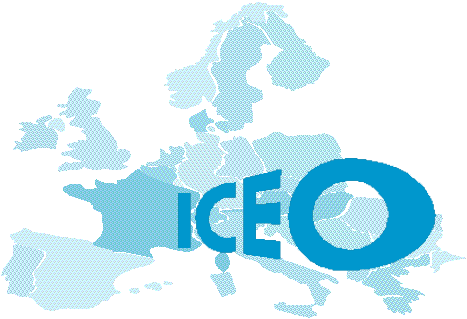 Az ICEO Kampánya a Flexibilis trilingizmussal Európában.----------------------JELENTKEZÜK PETÍCIÓKI C E OInstitut de Coopération avec l’Europe centrale et OrientaleSite : www.association-iceo.fr    -    Courriel :  info-iceo@association-iceo.frAdresse postale : BP 6063 – Malbosc -  F-34086 MONTPELLIER Cedex 4 (France)  Tél :  33.467.928.533  et  33.606.678.162Név, keresztnév:Szakma,Fő tevékenység(Néhány sorban dolgozzon ki)Város / ország:e-mail:(Nem lesz sugárzott )